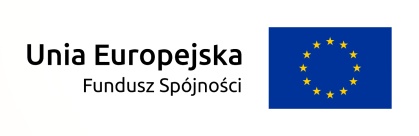 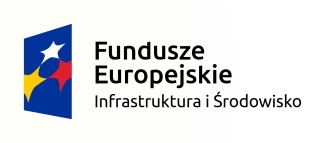 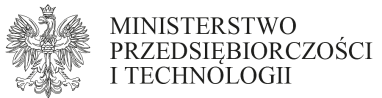 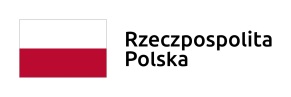 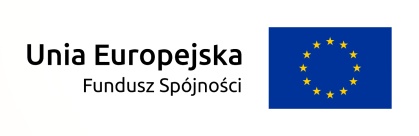 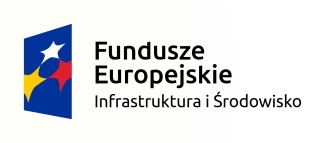 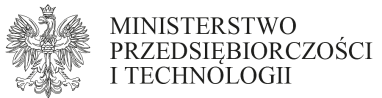 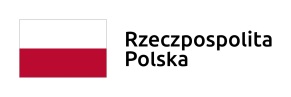                                                                                                           Warszawa dnia … ……… 2019 r.FORMULARZ OFERTOWYNazwa i adres Wykonawcy: ……………………………………………………………………………………………………………………………………………………………………………………………………………………………………………………………………………………………………………………………………………………………………………………………………………………………………………(Numer telefonu / numer faksu / e-mail)W odpowiedzi na zapytanie ofertowe w ramach procedury „rozeznania rynku” ogłoszone przez Ministerstwo Przedsiębiorczości i Technologii, składam(y) ofertę na „Opracowanie dokumentacji projektowo – kosztorysowej instalacji fotowoltaicznej na dachu budynku  Ministerstwa Przedsiębiorczości i Technologii przy pl. Trzech Krzyży 3/5 w Warszawie”, za całkowitą cenę: Całkowita cena w zł brutto (słownie): …………………………………………………………………………………………………………………………………………………………………………………………………………………..Oświadczam(y), że zobowiązuję(emy) się zrealizować zamówienie zgodnie z wymaganiami określonymi komunikacie rozeznania rynku,  oraz zgodnie ze złożoną przeze mnie/nas ofertą.                ……………………………………podpis osoby/osób uprawnionych do reprezentowania WykonawcyLp.Etap zamówienia:Cena netto:Cena brutto:1.Etap I i II (projekt, przedmiary robót, kosztorysy inwestorskie, STWOiR)2.Etap III (nadzór autorski)Całkowita cena